RECOMENDACIONES PARA TRABAJAR EN CASA E.I. 5 AÑOS:Tareas semanales: 20/04/2020Seguir trabajando las recomendaciones dadas anteriormente y además:Continuar leyendo diariamente en las hojas de lectura dadas.Repasar con ellos/as las partes que tiene una planta (raíz, tallo, hojas, flor y fruto), realizar después un dibujo de una planta con todas sus partes. También pueden realizar un experimento en casa plantando judías. Añado el enlace de youtube donde se explica la forma de hacerlo. https://www.youtube.com › watch . Y así, podrán observar cómo nace y se va desarrollando la planta.Escribir los números del 0 al 9.Iniciarse en la resta, realizando restas muy sencillas. Dejo un vídeo explicativo. https://www.youtube.com/watch?v=phXvrLiAVI4.Cuento “¿De qué color es un beso?”: Con motivo de la celebración del día del libro el 23 de abril, os invitamos a ver este cuento en youtube:https://www.youtube.com/watch?v=OGeNIIuSTcYPosteriormente realizaremos un marca páginas con la temática del cuento, para ello necesitaremos un trozo de cartón de una caja de galletas u otra parecida, que les recortaremos con forma rectangular, le pegaremos un folio del mismo tamaño (o forrando la caja) y lo decorarán utilizando los materiales que deseen: lápices de colores, rotuladores, pegatinas, trozos de papel de colores, telas,  etc. A continuación pondrán su nombre por detrás  y harán un agujerito en la parte superior para pasar un cordón o trozo de lana.Ejemplo: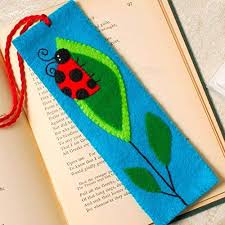 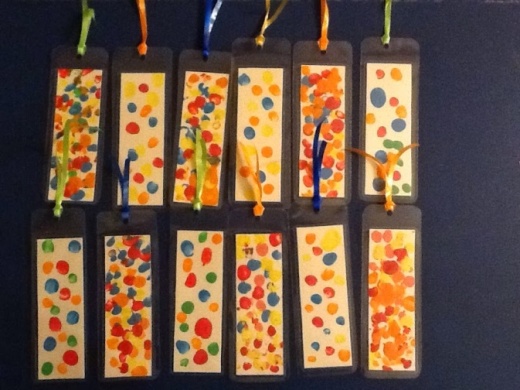 